আমার লেখা প্রকাশিত ৪টি বই-১. নানা রঙের দিনগুলো২. মেঘ ছুঁয়েছে নদীটা ৩. ছায়া৪. দুরন্ত শৈশব 											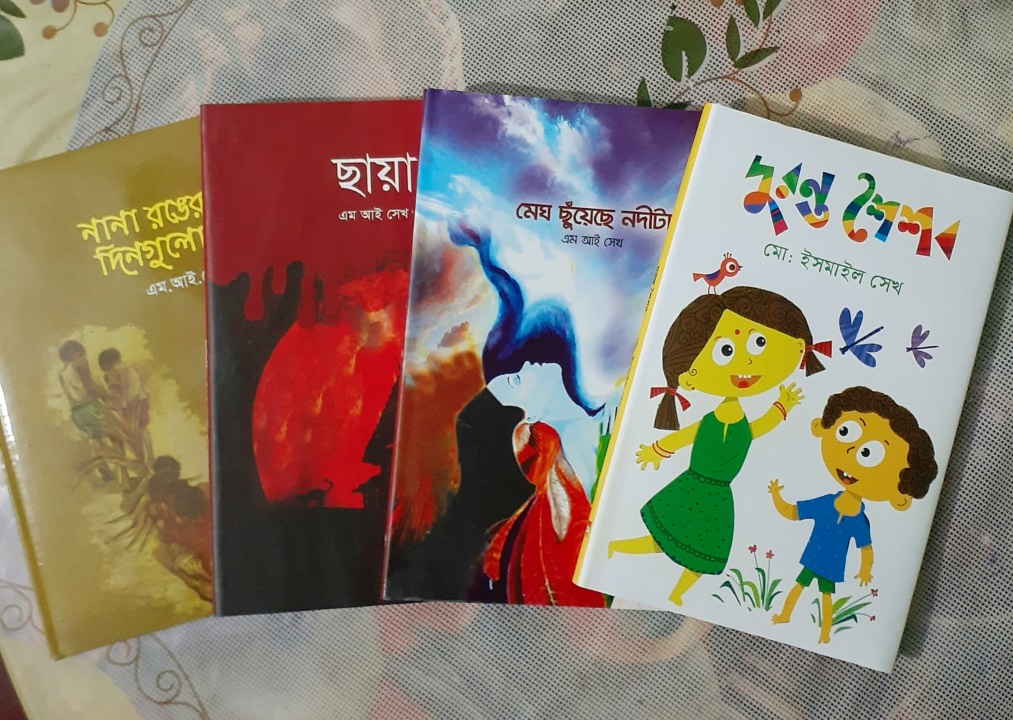 